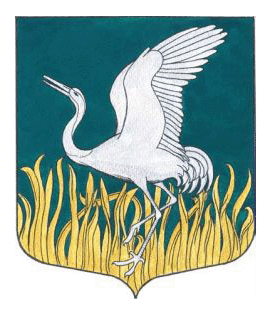 Ленинградская областьЛужский муниципальный районАдминистрация Мшинского сельского поселенияРАСПОРЯЖЕНИЕот 11 апреля 2022 г.                                                                                                              № 7-рО проведении месячника по благоустройству исанитарной очистке территории Мшинскогосельского поселенияВ целях обеспечения экологической безопасности, повышения уровня благоустройства и улучшения санитарного состояния территории Мшинского сельского поселения:Провести с 25 апреля 2022 года по 31 мая 2022 года месячник по благоустройству и санитарной очистке территории Мшинского сельского поселения;Организовать работу по благоустройству мемориалов павшим героям с привлечением школьников, населения, Совета ветеранов;ООО «Районная управляющая компания», организовать и провести мероприятия по благоустройству и санитарной очистке подвалов жилых домов, закрепленных территорий к жилым домам, с привлечением квартиросъемщиков;Руководителям предприятий, организаций и частным предпринимателям провести мероприятия по наведению порядка и санитарной очистке закрепленных территорий.Домовладельцам индивидуальной жилой застройки провести мероприятия по наведению порядка и санитарной очистке прилегающих территорий к домовладениям.Контроль исполнения настоящего распоряжения оставляю за собой.Опубликовать распоряжение на официальном сайте http://мшинское.рф.  Глава администрацииМшинского сельского поселения 				   		О.А. Медведева